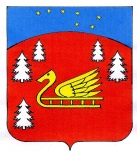 Администрации муниципального образования Красноозерное сельское поселениемуниципального образования Приозерский муниципальный район Ленинградской области.П О С Т А Н О В Л Е Н И Е25  декабря 2018 г 	              №  428	В соответствии с Федеральными законами от 06.10.2003г №131-ФЗ «Об общих принципах организации местного самоуправления в Российской Федерации»,  от 27.07.2010 №210-ФЗ "Об организации предоставления государственных и муниципальных услуг», от 28.12.2013 №443-ФЗ «О федеральной информационной адресной системе и о внесении изменений в Федеральный закон «Об общих принципах организации местного самоуправления в Российской Федерации» Постановлением Правительства Российской Федерации от 19.11.2014 №1221 «Об утверждении правил присвоения, изменения и аннулирования адресов», Постановление Правительства РФ от 22 мая 2015 г. N 492 "О составе сведений об адресах, размещаемых в государственном адресном реестре, порядке межведомственного информационного взаимодействия при ведении государственного адресного реестра, о внесении изменений и признании утратившими силу некоторых актов Правительства Российской Федерации", в соответствии с п.18  поручения Губернатора Ленинградской области от 04.09.2018г. № 65-9208/2018, руководствуясь Уставом МО Красноозерное сельское поселение Приозерского муниципального района Ленинградской области Постановлением администрации муниципального образования Краснозерного сельского поселения от 16 декабря 2014 года №277 «Об утверждении Порядка разработки и утверждения административных регламентов исполнения муниципальных функций (предоставления муниципальных услуг) в МО Красноозерное сельское поселение Приозерского муниципального района Ленинградской области», администрация муниципального образования Красноозерное сельское поселение Приозерского муниципального района Ленинградской области, ПОСТАНОВЛЯЕТ:Отменить постановление администрации муниципального образования Красноозерное сельское поселение муниципального образования Приозерский муниципальный район Ленинградской области от 27  августа 2018г. № 230 «О внесении изменений в административный регламент администрации      муниципального   образования  Красноозерного сельского       поселения Приозерского            муниципального        района             Ленинградской       области       по   предоставлению      муниципальной услуги «Присвоение и аннулирование  адресов», утвержденный постановлением  № 235 от 31.08.2016г.Внести изменения в административный регламент по предоставлению муниципальной услуги «Присвоение и аннулирование  адресов»: пункт 2.4.1 изложить в новой редакции:«Срок предоставления муниципальной услуги не должен превышать 6 (шесть) рабочих дней со дня подачи заявления о предоставлении услуги».Настоящее постановление  подлежит официальному опубликованию в сетевом издании «Леноблинформ» и размещено на официальном сайте муниципального образования Красноозерное сельское поселение муниципального образования Приозерский муниципальный район Ленинградской области: http://krasnoozernoe.ruПостановление  вступает в силу с момента официального опубликования.Контроль за исполнением данного постановления оставляю за собой.И.о.главы администрации		                     	                 	О. АнкруИсп. Поспелова Н.С. тел. 8(81379)67-517Разослано: дело-2, прокуратура-1, МФЦ-1, сетевое издание «Леноблинформ».      О внесении изменений в административный  регламент    администрации      муниципального   образования  Красноозерного сельского       поселения Приозерского            муниципального        района             Ленинградской       области       по   предоставлению      муниципальной услуги «Присвоение и аннулирование  адресов», утвержденный постановлением  № 235 от 31.08.2016г.